Тема «В мире весны»Ознакомление с окружающим миром Цель: продолжать формировать представления о характерных признаках весны, знания детей о весне, весенних месяцах.Задачи: 1. Продолжать учить различать детей весну от других времен года.2.  Развивать воображение, умение выполнять аппликацию из атласных лент.3. Воспитывать у детей чувство любви и бережного отношения к природе, учить правильному поведению в природе.Ход: 1.Организационный момент: Родитель просит ребенка пройти в центр комнаты. В руках солнышко. Р.: Миша, как обычно, наш день начинается с улыбки. Возьмемся за руки и улыбнемся друг другу. У нас хорошее настроение. Посмотри, кто сегодня заглянул к нам на занятие? (Миша: солнышко) А какое оно солнышко? (Миша: солнышко - весеннее, яркое, тёплое, большое, ласковое, весёлое…т.д.)Ну есть у нас и еще одна гостья, ты сможешь назвать сам кто она, если отгадаешь загадку:Тает снежок,Ожил лужок,День прибывает,Когда это бывает? (Весной)Р.: Правильно, это весна – замечательное и прекрасное время года, когда природа просыпается и оживает после долгого сна. Недаром поэты называют весну «утром года». Ты рад весне? Мы долго ждали весну, значит, какая весна? (Долгожданная). В старину считали, что весна не приходит сама. Раньше весну зазывали в гости и говорили такие слова… Весна красна!В гости просим!Приди скорей!Принеси с собой…..(Ответ Миши: хорошую погоду, тёплое солнышко, зелёную травку, тёплый ветерок, поющих птиц, подснежники и т.д.)Р.: Давай послушаем с тобой стихотворение о весне.Если снег повсюду таетЕсли снег повсюду тает,День становится длинней,Если все зазеленелоИ в полях звенит ручей,Если стал теплее ветер,Если птицам не до сна,Если солнце ярче светит,Значит, к нам пришла весна.Е. КаргановаР.: Как ты думаешь, что хотел сказать автор? (Ответ Миши)Садимся на стульчик. Давай вместе вспомним за чем мы наблюдали на прогулке. Вместе вспомним признаки весны, я начну читать предложение, а ты мне поможешь. (Родитель  говорит предложение, а Миша его заканчивает, подбирая нужное слово.)Д/игра «Подбери словечко»Закончилась долгая, холодная… (зима).Наступила тёплая, долгожданная… (весна).Всё ярче светит весеннее… (солнышко).Появляются первые… (проталины).Бегут звонкие…(ручьи).С крыш домов капают… (сосульки).На деревьях набухают… (почки).С тёплых краёв прилетают… (птицы).Дети надевают весеннюю… (одежду).Ребята строят для скворцов… (скворечники).Мы очень любим первые весенние… (цветы).Это… (подснежники, ландыши).Р.: Молодец, ты очень хорошо стараешься, правильно подобрал слова, и у нас получилась весенняя картина.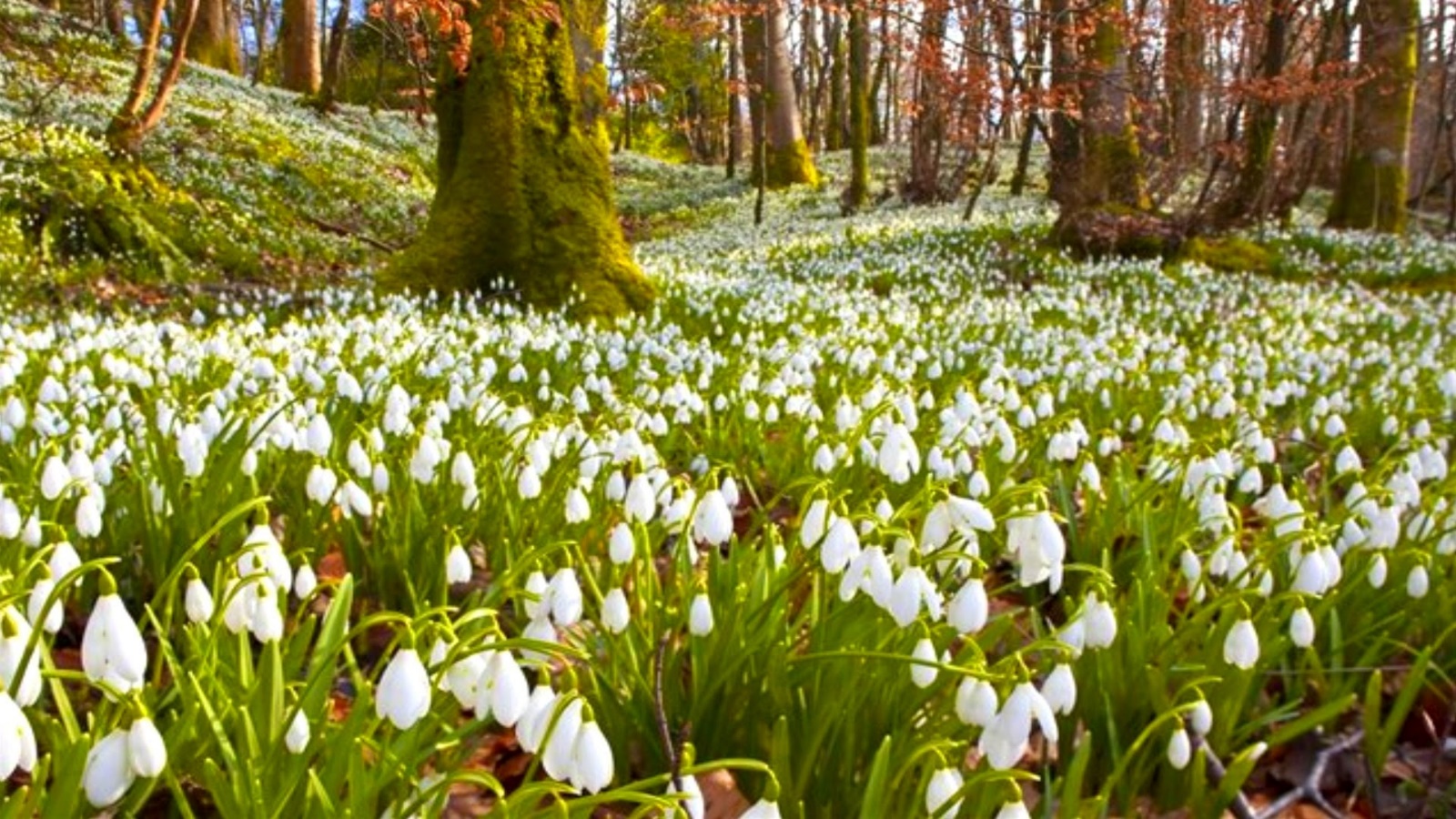 Р.: Расскажи что на ней изображено. (Ответ Миши)Р.: С приходом весны природа оживает и происходит много разных явлений. Тает снег, капает капель, появляются проталины, журчат ручейки, солнышко ярче светит, набухают почки на деревьях, прилетают птицы, но изменения происходят не только в природе, но и в жизни лесных животных.Р.: Как ты думаешь, с какими животными, которые живут в лесу происходят изменения?-Медведь, еж (они оба проснулись от зимней спячки)-Белка, заяц (они оба весной сменили шубки: теплую на легкую)-Миша, если бы мы встретили волка, с кем бы он был в паре? (с лисой, оба охотятся на зайцев)Р.: Умница. Отлично справляешься. Сейчас еще поиграем в очень интересную игру «У оленя дом большой»Цель: закреплять умение соотносить движение с текстом.Ведущий (родитель) произносит следующие слова, сопровождая их движениями: У оленя дом большой, Он глядит в свое окно. Заяц по лесу бежал, в дверь к нему стучал. Тук - тук –тук, - олень, открой. Там в лесу охотник злой. Заяц, заяц, забегай, лапу подавайВедущий разучивает слова с ребенком и поясняет, что каждое слово обыгрывается соответствующими движениями рук. Темп постоянно нарастает.У оленя дом большой,Он глядит в свое окошко.Заяц по лесу бежит.В дверь ему стучит:«Тук, тук, дверь открой,Там в лесу охотник злой!Быстро двери открывай,Лапу мне давайВед. обращается к ребенку: Для того чтобы нам сыграть в одну интересную игру, необходимо выучить лова и движения. Повторяй за мной. Ведущий напевает следующие слова: — У оленя дом большой (поднимает скрещенные руки над головой, изображая рога оленя). — Он глядит в свое окошко (имитирует окошечко). — Заяц по полю бежит (изображает бег на месте). — В дверь к нему стучит (стучит в воображаемую дверь). — Тук, тук, дверь открой (имитирует стук в дверь и тянет на себя ручку воображаемой двери). Там в лесу охотник злой (показывает большим пальцем назад, затем имитирует ружье). — Заяц, заяц забегай (машут руками над головой, изображая уши зайца, затем делают приглашающий жест). — Лапу мне давай (сцепляют руки в замок). Когда ребенок запоминает слова, он произносит их и делает движения в более быстром темпе. Р.: Давай вспомним и назовем весенние месяцы.Март, апрель, май –Их не забывай!В народе месяц март называют протальник. -А знаешь, почему его так называют? (Ответ Миши). Проталины – это то место, где растаял снег и появились первые островки земли. На проталинах из-под снега появляются первые цветы.- Как называется первый весенний цветок? (Ответ Миши)-А апрель в народе издавна называли ледолом, снегосгон. Почему? (Ответ Миши: потому что именно в апрели начинал трескать и таять лед на реках)-А май называют цветень. Как ты думаешь, почему? (Ответ Миши)Для того, чтобы закрепить занятие по теме мы с тобой  нарисуем портрет солнышка . Рисовать мы будем ленточками.-Миша, какого цвета солнышко?У тебя  лежат ленточки, но это не просто ленточки. Это ленточки - лучики тепла и света.Подойди к столу, возьми ленточки. Что мы сделаем из ленточек?(Из ленточек мы сделаем лучики).Молодец. Приступай к работе.Портрет готов. Какие замечательные получились лучики. Так и притягивают к себе взгляд. Давай с нашим солнышком поиграем, будем передавать солнышко по кругу со словами пожеланиями, подумай что можно пожелать друг другу в весенний день.- Здорово мы с тобой сегодня позанимались!